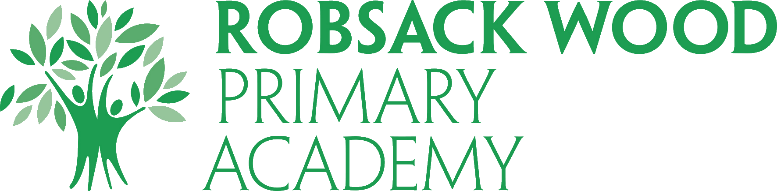 Application for Pupil RolesWe are seeking…Please email completed forms to the office@robsackwoodprimaryacademy.org.uk Lunchtime Monitors                     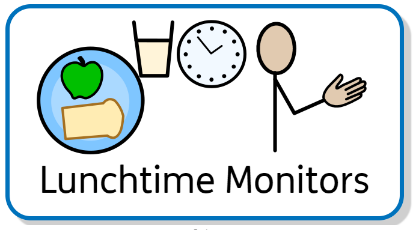 Lunchtime Monitors                     When: LunchtimeWhere: Main HallKnowledge required: Good organisational skillsGood understanding of the academy’s pro social approach.A healthy attitude to food.Have good social skills and ability to interact with all year groups. Able to support cleaningTidy and clean personBenefits: Extra puddings!Helping teachersSparkly badgePupil Application Form Pupil Application Form Name: Date: Class: Year Group: Explain why you would be suitable for this pupil role: Explain why you would be suitable for this pupil role: 